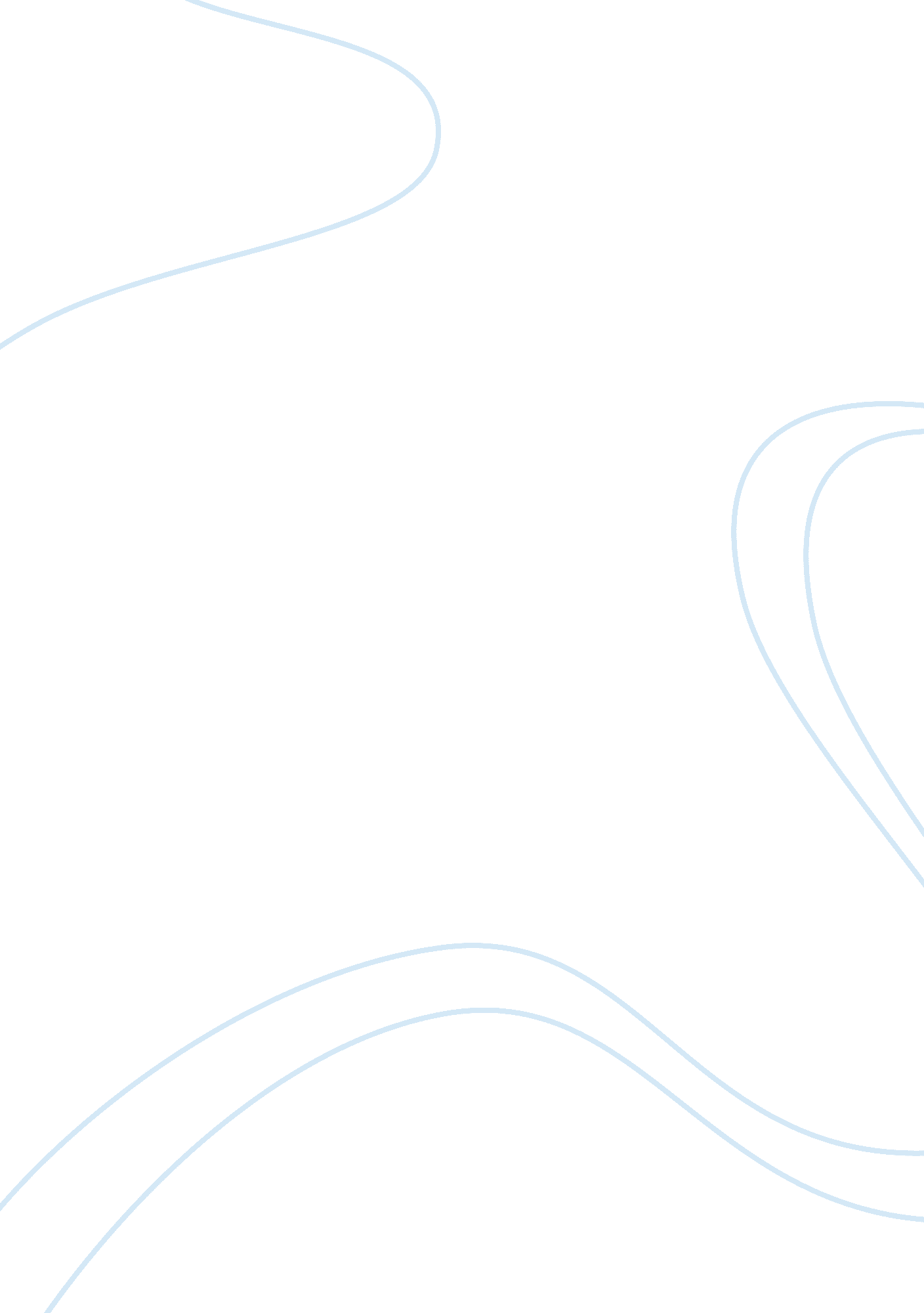 Case study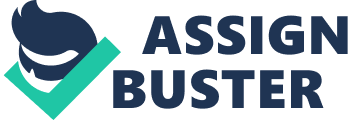 Essay, Creative writing: Case Study How were their efforts focused on improving academic achievement and outcomes? 
The efforts aimed at improving academic deliverables include compromising and listening. This includes setting ground rules while collaboration is one of the fastest ways of learning. However, it builds subsequent skills other than the students under learning. They need to understand the ideas of others, listening to viewpoints, and willingness to reach a compromise or a joint consensus (Montiel 292). It is critical to assign responsibilities and roles. 
What evidence of environmental factors (Brown, 2004) did you find in this case? 
Environmental agendas present solutions to the classroom strategies. There are students taking on specific tasks in the group. This will help in determining how the function focuses the dynamism of the course work. This leads to the determination of accountability measures. I will let students know how I will measure the success rates and share awareness of what they will work towards. This helps them avoid a drift off from the objective. It is helpful to rewrite the measures on clear understanding and referring back to them. 
What evidence of social factors (Brown, 2004) did you find in this case? 
Establishing group norms and agreements gives each student a choice to contribute while providing accountability for all. Even though, the class approaches are used with most adult groups, using them on children inspires more friendly norms while offering students opportunities of growth. Children based on their ages might foresee things such as respect for each other and respective idea. 
What curricular elements (information literacy, content area, goals/objectives) did you find in this case? 
Several mechanisms support successful collaboration of the student goals and child welfare prospects. Some unfortunate consequences lead students to ostensibly serve systems to receive inadequate education services. Focus groups help in advancing education goals while students learn how systems within classrooms work collaboratively. The approach reports the successful practices and barriers for the identification of participants affecting the educational principles functioning in the lives of children under my care (Montiel 282). 
What barriers did the collaborators face in this case? 
One of the barriers is shared individual accountability for the work while the groups allow wholesome assessments. It is prudent to complete individual tasks and reconvene to expedite the sharing of individual works and synthesizing information. Accountability is one of the factors of working groups where the teacher finds effective and creative ways in monitoring multiple groups that work within the classroom (Montiel 284). The assignment rules are helpful, and students work to analyze the education objectives. 
Using the models from Montiel-Overall (2005), how would you classify this collaboration? 
Collaborative learning method allows the students to learn through ways that stakeholders come together. This element explores significant questions while creating meaningful projects. Groups of students promote the discussion of lectures and students from different backgrounds working towards the Internet and shared assignment as a collaborative learning. Cooperative learning is the fundamental focus of the workshop where specific kinds of learning allow students to work towards structured activities (Montiel 279). 
Base your reasoning on the reading, and clearly explain your thinking. 
From the cover of contextualized knowledge into an emphasis on teaching, a sense of salience was to be situated action and cognition in certain situations. It is for this reason that teachers are expected to go beyond organizing their classes to give their students more indication on how to effectively integrate their knowledge as they continue presenting it in various practice contexts. 
What evidence did you see of problem-based, inquiry-based, and/or project-based (Robbins, 2005) strategies in this collaboration? 
One of the strategies used in the classroom is establishing common goals. The class has to decide on the objectives of the session. It is a prudent idea to establish agendas for my students and having them create some. Illustrations of the class agenda include discussions and dividing subsequent tasks. 
Based on the information given, what do you think worked well in this collaboration? What could have been improved? 
The participatory approach promotes implementation of participants recommendations for policies and practices while improving collaborative efforts across the systems. Posters of shared agreements can be displayed and called on in promoting student or group assessments as a reminder. 
Works Cited 
Montiel, Overall, P. Research on teacher and librarian collaboration: An examination of underlying structures of models. Library & Information Science Research, 29, 2 (2007), 277–292. 